Тел. факс (34766) 2-54-21,тел. (34766) 2-54-21  е-mail: spsansel09@mail.ru,  http:sanninsk -blag.rbОКПО 04277230,           ОГРН 1020211701035,    ИНН/КПП  02580039/ 025801001                        КАРАР                                                              ПОСТАНОВЛЕНИЕ      01 апрель 2024 й                                  № 11                           01 апреля 2024 гҠАРАР                                                                          ПОСТАНОВЛЕНИЕО внесении изменений в постановление Администрации сельского поселения Саннинскийсельсовет муниципального района Благовещенский район Республики Башкортостан от  января 2024 года № 6 «Об утверждении Административного регламента предоставления муниципальной услуги  «Предоставление водных объектов, находящихся в муниципальной собственности (обводненный карьер, пруд), в пользование на основании решения о предоставлении водного объекта в пользование» в Администрации сельского поселения Саннинский сельсовет муниципального района Благовещенский район Республики Башкортостан»В соответствии с Конституцией Российской Федерации, Водным Кодексом Российской Федерации, Федеральным законом от 06 октября 2003 года № 131-ФЗ «Об общих принципах организации местного самоуправления в Российской Федерации», Федеральным законом от 27 июля 2010 года № 210-ФЗ «Об организации предоставления государственных и муниципальных услуг», Федеральным законом от 24 ноября 1995 года № 181-ФЗ «О социальной защите инвалидов в Российской Федерации», Постановлением Правительства Российской Федерации от 19 января 2022 года № 18  «О подготовке и принятии решения о предоставлении водного объекта в пользование», Постановления Правительства Российской Федерации от 18 февраля 2023 года № 274 «О порядке подготовки и заключения договора водопользования, внесении изменений в некоторые акты Правительства Российской Федерации и признании утратившими силу некоторых актов и отдельных положений некоторых актов Правительства Российской Федерации», Конституцией Республики Башкортостан, Законом Республики Башкортостан от 18 марта 2005 года № 162-з «О местном самоуправлении в Республике Башкортостан», Федеральным законом от 31 июля 2020 г. № 248-ФЗ «О государственном контроле (надзоре) и муниципальном контроле в                         Российской Федерации, Уставом сельского поселения Саннинский сельсовет муниципального района Благовещенский район Республики Башкортостан, на основании экспертного заключения Государственного комитета Республики Башкортостан по делам юстиции от 29 февраля 2024 года  № НГР RU03013305202400001 Совет сельского поселения Саннинский сельсовет муниципального района Благовещенский район  Республики Башкортостан ПОСТАНОВИЛ:          1. Внести в постановление Администрации сельского поселения Саннинскийсельсовет  муниципального района Благовещенский район Республики Башкортостан от 31 января 2024 года №6 «Об утверждении Административного регламента предоставления муниципальной услуги  «Предоставление водных объектов, находящихся в муниципальной собственности (обводненный карьер, пруд), в пользование на основании решения о предоставлении водного объекта в пользование» в Администрации сельского поселения Саннинскийсельсовет муниципального района Благовещенский район Республики Башкортостан» следующие изменения:2. В пункте 2.3. Административного регламента исключить слова «При предоставлении муниципальной услуги Администрация взаимодействует с Федеральной налоговой службой (ее территориальными органами) и органами государственной власти и организациями, уполномоченными на проведение государственной экспертизы.». 3. В пункте 2.10. Административного регламента исключить слова «в Федеральной налоговой службе (ее территориальных органах):сведения из Единого государственного реестра юридических лиц - для юридических лиц;сведения из Единого государственного реестра индивидуальных предпринимателей - для индивидуальных предпринимателей;в органах государственной власти и организациях, уполномоченных на проведение государственной экспертизы, - сведения о наличии положительного заключения государственной экспертизы и об акте о его утверждении (в случаях, предусмотренных законодательством Российской Федерации).».4. Пункт 2.24. изложить в новой редакции:«Местоположение административных зданий, в которых осуществляется прием заявлений и документов, необходимых                                 для предоставления муниципальной услуги, а также выдача результатов муниципальной услуги, должно обеспечивать удобство для граждан с точки зрения пешеходной доступности от остановок общественного транспорта.В случае, если имеется возможность организации стоянки (парковки) возле здания (строения), в котором размещено помещение приема и выдачи документов, организовывается стоянка (парковка) для личного автомобильного транспорта заявителей. За пользование стоянкой (парковкой) с заявителей плата не взимается.Для парковки специальных автотранспортных средств инвалидов                         на стоянке (парковке) выделяется не менее 10 процентов мест (но не менее одного места) для бесплатной парковки транспортных средств, управляемых инвалидами I, II групп, и транспортных средств, перевозящих таких инвалидов и (или) детей-инвалидов. На граждан из числа инвалидов III группы распространяются нормы части 9 статьи 15 Федерального закона от 24 ноября 1995 года № 181-ФЗ «О социальной защите инвалидов в Российской Федерации» в порядке, определяемом Правительством Российской Федерации. На указанных транспортных средствах должен быть установлен опознавательный знак «Инвалид» и информация об этих транспортных средствах должна быть внесена в федеральный реестр инвалидов. Места для парковки, указанные в настоящем абзаце, не должны занимать иные транспортные средства, за исключением случаев, предусмотренных правилами дорожного движения.В целях обеспечения беспрепятственного доступа заявителей, в том числе передвигающихся на инвалидных колясках, вход в здание                               и помещения, в которых предоставляется муниципальная услуга, оборудуется пандусами, поручнями, тактильными (контрастными) предупреждающими элементами, иными специальными приспособлениями, позволяющими обеспечить беспрепятственный доступ и передвижение инвалидов, в соответствии с законодательством Российской Федерации о социальной защите инвалидов.Центральный вход в здание, в котором расположены Уполномоченный орган, организация, должен быть оборудован информационной табличкой (вывеской), содержащей информацию:-	наименование;-	местонахождение и юридический адрес;-	режим работы;-	график приема;-	номера телефонов для справок.Помещения, в которых предоставляется муниципальная услуга, должны соответствовать санитарно-эпидемиологическим правилам и нормативам.Помещения, в которых предоставляется муниципальная услуга, оснащаются:-		противопожарной системой и средствами пожаротушения;-		системой оповещения о возникновении чрезвычайной ситуации;средствами оказания первой медицинской помощи;-		туалетными комнатами для посетителей.Зал ожидания заявителей оборудуется стульями, скамьями, количество которых определяется исходя из фактической нагрузки и возможностей                 для их размещения в помещении, а также информационными стендами.Тексты материалов, размещенных на информационном стенде, печатаются удобным для чтения шрифтом, без исправлений, с выделением наиболее важных мест полужирным шрифтом. Места для заполнения заявлений оборудуются стульями, столами (стойками), бланками заявлений, письменными принадлежностями.Места приема заявителей оборудуются информационными табличками (вывесками) с указанием:-		номера кабинета и наименования отдела;-		графика приема заявителей;-		фамилии, имени и отчества (последнее – при наличии), должности лица, ответственного за прием документов.Рабочее место должностного лица Уполномоченного органа, работника организации, ответственного за прием и регистрацию документов, должно быть оборудовано персональным компьютером с возможностью доступа                   к необходимым информационным базам данных, печатающим устройством (принтером) и копирующим устройством.Должностное лицо Уполномоченного органа, работник организации, ответственный за прием и регистрацию документов, должно иметь настольную табличку с указанием фамилии, имени, отчества (последнее – при наличии) и должности.При предоставлении муниципальной услуги инвалидам обеспечиваются:-		возможность беспрепятственного доступа к объекту (зданию, помещению), в котором предоставляется муниципальная услуга;-	возможность самостоятельного передвижения по территории,                          на которой расположены здания и помещения, в которых предоставляется муниципальная услуга, а также входа в такие объекты и выхода из них, посадки в транспортное средство и высадки из него, в том числе с использованием кресла-коляски;-	сопровождение инвалидов, имеющих стойкие расстройства функции зрения и самостоятельного передвижения;-		надлежащее размещение оборудования и носителей информации, необходимых для обеспечения беспрепятственного доступа инвалидов                        к зданиям и помещениям, в которых предоставляется муниципальная услуга, и к муниципальной услуге с учетом ограничений их жизнедеятельности;-		допуск сурдопереводчика и тифлосурдопереводчика;-		допуск собаки-проводника на объекты (здания, помещения),                     в которых предоставляется муниципальная услуга, при наличии документа, подтверждающего ее специальное обучение и выдаваемого по форме                          и в порядке, которые установлены приказом Министерства труда и социальной защиты Российской Федерации от 22 июня 2015 года № 386н                                «Об утверждении формы документа, подтверждающего специальное обучение собаки-проводника, и порядка его выдачи»;-	оказание инвалидам помощи в преодолении барьеров, мешающих получению ими муниципальной услуги наравне с другими лицами.»	3. Обнародовать настоящее решение в порядке, установленном Уставом сельского поселения Саннинскийсельсовет муниципального района Благовещенский район Республики Башкортостан.          Глава сельского поселения                                                               Г.С.ЗиганшинаБАШКОРТОСТАН РЕСПУБЛИКАhЫБЛАГОВЕЩЕН РАЙОНЫ МУНИЦИПАЛЬ РАЙОНЫНЫ   hЫННЫ АУЫЛ СОВЕТЫАУЫЛЫ БИЛӘМӘhЕ ХАКИМИӘТЕРЕСПУБЛИКА  БАШКОРТОСТАНАДМИНИСТРАЦИЯСЕЛЬСКОГО   ПОСЕЛЕНИЯ    САННИНСКИЙ СЕЛЬСОВЕТ МУНИЦИПАЛЬНОГО РАЙОНА БЛАГОВЕЩЕНСКИЙ РАЙОН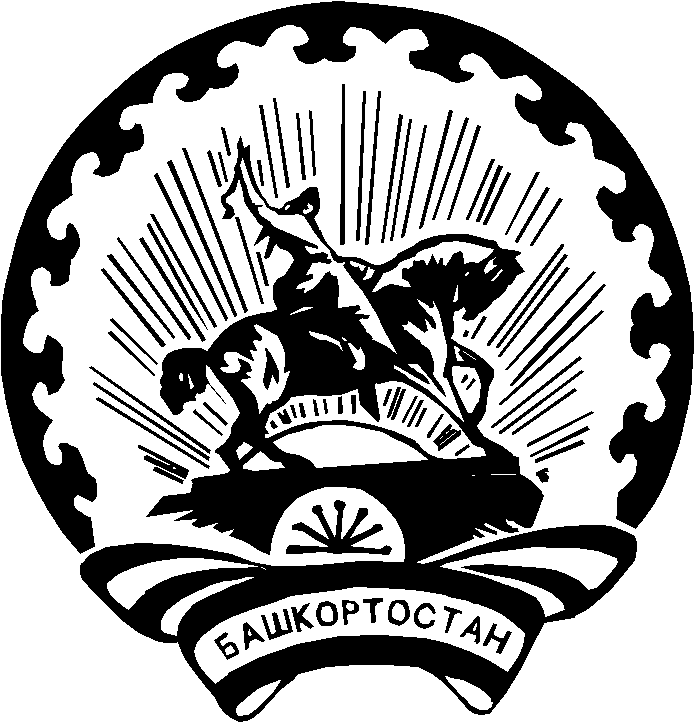 